Easter Egg Roll GameFeeling competitive? Have a go at this traditional Easter game.You will need: Hard-boiled eggs (one per player)Pens/paintsDecorations e.g. wool, sequins, stickers.Paper or card (for the crown).How to play:Decorate your hard-boiled eggs with patterns, or as characters.Make one crown. 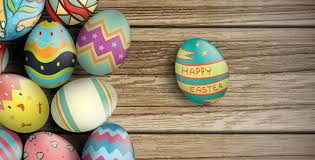 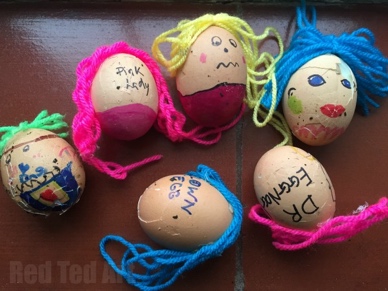 Find a slope to roll your eggs down. If you don’t have a slope nearby, get some spoons or rolled up newspaper and tap the egg along the ground. Mark out a start line. Place your eggs on the start line.Count to 3, then let go of your eggs!The winner:The winner is the egg that has rolled the furthest or the egg that is broken the least. Don’t forget to crown the winner!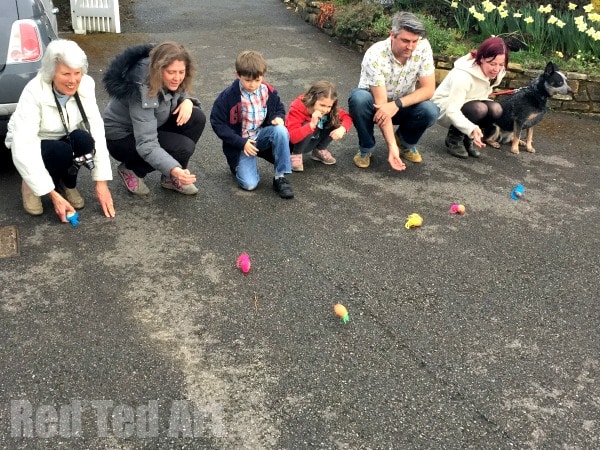 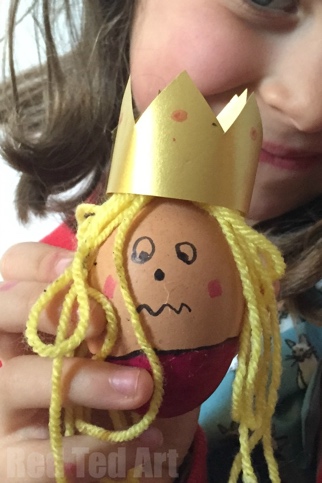 Remember: only play this game with members of your household.